FREE ORIGAMI CLASSAll Materials Provided,For ages 8 – 98! Thursday August 18, 3-5pmDrop by after school and make a: 
1) Blow-up Bunny/Waterbomb  
2) Easy Modular Wreath 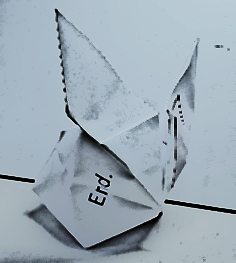 Anyone can attend, but the models 
are best suited to ages 8 and up 
and adults are always welcome. 
 Origami, it's not just for kids!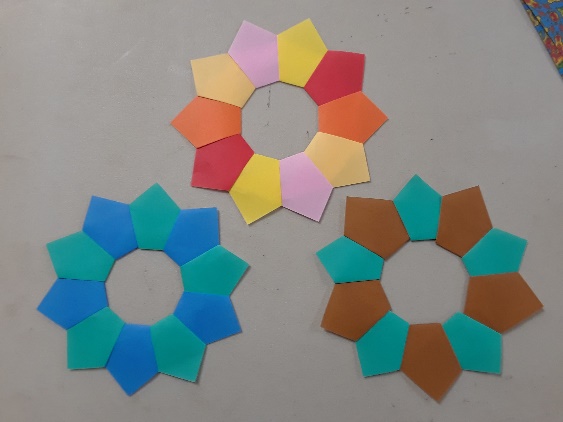 Regular classes taught by Instructor Chila Caldera, held at:Chino Valley Public Library 1020 W Palomino Rd Chino Valley AZ 86323, 928-636-9115 RLaurence@chinoaz.netFREE ORIGAMI CLASSAll Materials Provided,For ages 8 – 98! Thursday August 18, 3-5pmDrop by after school and make a: 
1) Blow-up Bunny/Waterbomb  
2) Easy Modular Wreath 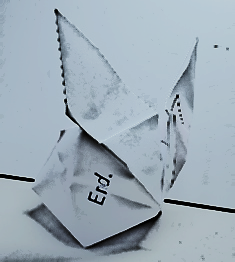 Anyone can attend, but the models 
are best suited to 
ages 8 and up 
and adults are 
always welcome. 
Origami, it's not just for kids!Regular classes taught by Instructor Chila Caldera, held at:Chino Valley Public Library 1020 W Palomino Rd Chino Valley AZ 86323, 928-636-9115 RLaurence@chinoaz.net